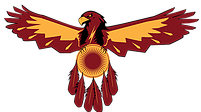 EPA SPENDING (2019-2020)8012 EPA FUNDS  $70,3451000-1999 (Instruction)  $70,345